Wójt Gminy Bierzwnik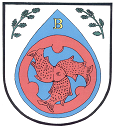 73-240 Bierzwnik, ul. Kopernika 2,tel. 95-768-01-30; 664011220; fax. 95-768-01-11e-mail:urzad@bierzwnik.pl;budownictwo@bierzwnik.plwww.bierzwnik.pl, www.bip.bierzwnik.plIS.II.6730.46.7.2022                                                                Bierzwnik, dnia 08 listopada 2022 r.OBWIESZCZENIEStosownie do art. 53 ust. 1 i ust. 4 pkt 6, 8 i 9 ustawy z dnia 27 marca 2003 r. 
o planowaniu i zagospodarowaniu przestrzennym (t. j. Dz. U. z 2022 r. poz. 503 z późn. zm.) oraz art. 49 a Kodeksu postępowania administracyjnego z dnia 14 czerwca 1960 r., (t. j. Dz. U. z 2022 r. poz. 2000 z późn. zm.),zawiadamiam	o wysłaniu do uzgodnienia w dniu 08 listopada 2022 r. projektu decyzji o ustaleniu warunków zabudowy dla inwestycji polegającej na:budowie farmy fotowoltaicznej o mocy do 47 MW i łącznej powierzchni zabudowy do 47 ha, wraz z niezbędną infrastrukturą, na działkach  o nr ewidencyjnych 5/2, 43, 72, 79, 80, 81, 241 obręb Breń, gmina Bierzwnikdo Regionalnego Dyrektora Ochrony Środowiska- Wydział Spraw Terenowych w Złocieńcu, Starostwa Powiatowego w Choszcznie, Dyrektora Zarządu Zlewni Wód Polskich- Zarząd Zlewni w Pile, Gminy Bierzwnik (uzgodnienie wewnętrzne)	Niniejszą informację wywieszono w dniu 08 listopada 2022 r. na tablicy ogłoszeń Urzędu Gminy w Bierzwniku, oraz na stronie internetowej UG w Bierzwniku (www.bierzwnik.pl) w Biuletynie Informacji Publicznej.Zawiadomienie uważa się za dokonane po upływie 14 dni od publicznego ogłoszenia.Sprawę prowadzi:Kamila Szczepańskastanowisko ds. budownictwa i zagospodarowania przestrzennegotel. 664011220e-mail: budownictwo@bierzwnik.pl